St. Paul’s Presbyterian Churchhttps://pccweb.ca/stpauls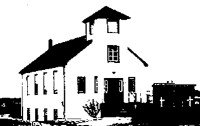 Interim Moderator:                        	Rev. Robert Lyle Clerk of Session: 			Jan Alchorn Music Director: 	 	            Linda Giddens                          Leading Worship Today                  Rev. Bob LyleJune 16th, 2024 9:30 am4th Sunday after Pentecost/Father’s DayTHE ORDER OF WORSHIP OUR APPROACH TO GOD Call to Worship:It is good to give God thanks, to sing praises to the Most High!We will sing for joy to God who has made us glad.Let us declare God’s steadfast love in the morning,and God’s faithfulness by night.So come to worship God with thankful, joyful hearts!Let us praise God’s holy name together.Prayers of Adoration and Confession Living God,  from you come vitality, love and joy.  Your peace is our companion,  your love is our strength,  your Son is our hope. Your Spirit nurtures tiny seeds of purpose and potential, hidden deep in the soil of life,  to surprise us with new life.  While the earth begins to bloom around us, we bring you our prayers and praise, trusting that your Spirit will renew in us  the gifts we need to serve you in faithfulness in the example of Christ our Lord.Living, loving God,  as we watch our gardens and our children grow, we confess we often resist the change growth can bring. We form opinions about many things – and cling to them. We fear new insights and new directions. Forgive us when we think already know enough. Grant us faith like the mustard seed,  able to grow with your blessing to become a mighty sign of your lively kingdom among us. Amen Hymn 		God reveals His presence        		   322Prayers of Adoration and Confession Holy God,  the power of your love is beyond comprehension, the breadth of your compassion without measure, the depths of your wisdom knows no bounds. In Jesus Christ, you meet us in the midst of life’s joys and challenges to show us what it means to love and be loved. And so we offer you our love and loyalty, and our prayers and praise; through the power of your Spirit,  draw us closer to you and closer to each other as friends and followers of Christ, our Risen Lord.Merciful God, We often find it difficult to love others as you command. We seek our own security before the wellbeing of others. We fulfill our own desires rather than act for the common good.   Forgive us. Redirect our priorities, and renew our commitment to live out your love, even when that demands more of us than we expect. Amen.Hymn 		Can a little child like me                                       566We hear God’s WordO.T. Lesson:		1 Samuel 15:34 - 16:13                                            p. 201Responsive Psalm 	201 In times of trouble, may the Lord answer your cry. May the name of the God of Jacob keep you safe from all harm.
2 May he send you help from his sanctuary and strengthen you from Jerusalem. 3 May he remember all your gifts and look favorably on your burnt offerings4 May he grant your heart’s desires and make all your plans succeed.
5 May we shout for joy when we hear of your victory and raise a victory banner in the name of our God. May the Lord answer all your prayers.6 Now I know that the Lord rescues his anointed king. He will answer him from his holy heaven and rescue him by his great power.
7 Some nations boast of their chariots and horses, but we boast in the name of the Lord our God.8 Those nations will fall down and collapse, but we will rise up and stand firm.9 Give victory to our king, O Lord! Answer our cry for help.N.T. Epistle 			2 Corinthians 5:6-17                          p. 818N.T. Gospel 			Mark 4:26-34                                           p. 710Sermon: 		Our Father’s world: beginning in a gardenSolo				How deep the Father’s love for usOffering Doxology                                                                                                                       603Prayer of DedicationPrayers for God’s World and God’s People The Apostles’ Creed						    616Closing Hymn 		This is my Father’s world	                   242Benediction & Choral AmenAnnouncements:Upcoming ServicesJune 23  Brad Little                 (Fellowship Sunday)June 30 Susan Mattinson (Communion Service)July 7      Bob LyleJuly 14    Brad LittleJuly 21     Bob LyleJuly 28   Susan MattinsonMission Moment: Sunday, June 16Am Salama reflects on her life in Sudan before the outbreak of war. Following a political crisis in 2023, she and her family, once prosperous farmers and restaurant owners, were forced to flee their bustling town in East Darfur due to escalating tensions. The war separated Am Salama from her husband, who stayed behind to care for his blind mother. Facing numerous challenges during their journey to South Sudan, including being robbed of the little money and clothing she had managed to bring with her and frequent illness, Am Salama and her children found refuge at the Wedwil Refugee Camp. The safety and food assistance they received at the camp, supported by PWS&D, played a critical role in their survival.